CAMPUS NATAL – CENTRAL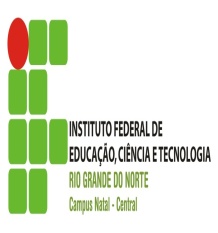 PRÓ-REITORIA DE ENSINO – DIRETORIA ACADÊMICA DE CIÊNCIAS – DIACLÍNGUA PORTUGUESA E LITERATURA BRASILEIRA IIIProf. Dr. Florêncio Caldas de Oliveira / Profª Ms. Marília SaraivaALUNO(A):__________________________________ TURMA: _______ CURSO: _______Sintaxe do período compostoOrações subordinadas adjetivasRESPOSTASDiga se a Oração Adjetiva é Restritiva ou Explicativa:01 - Duro é o sofrimento que nasce do vício. ( restritiva )02 - A água, que é incolor, é indispensável. ( explicativa )03 - Comprei um papagaio que fala muito. ( restritiva )04 - Deus, que é o pai de todos, sabia da luta que ele tivera. ( explicativa )05 - As pessoas que fingem não são dignas de confiança. ( restritiva )06 - Há coisas que nos comovem. ( restritiva )07 - O vulcão, que parecia extinto, voltou a dar sinal de vida. ( explicativa )08 - É teu tudo quanto aqui existe. ( restritiva )09 - Os bois da região, que contraíram febre aftosa, serão examinados. ( explicativa )10 - O livro que li é muito bom. ( restritiva )11 - A Lua, que é satélite da terra, inspirou muitos poetas. ( explicativa )12 - A neve, que é fria, provocou a morte da vegetação. ( explicativa )13 - Infeliz é o homem que não age honestamente. ( restritiva )14 - Os homens que têm seu preço são fáceis de corromper. ( restritiva )15 - Os idosos, que gostam de dançar, se divertiram muito. ( restritiva )16 - O professor indicou os livros que deveriam ser lidos. ( restritiva )17- Conhece a casa onde moro? ( explicativa )18 - Espinhosa é a estrada por onde passamos. ( explicativa )19 - João, que era bom aluno, está desempregado. ( explicativa )20 – Todos adoram espelhos que se deformam. ( restritiva )Suponha que o gerente de uma empresa queira informar a seus clientes, por carta, que o estabelecimento enviará pelo correio os carnês para pagamento. Indique a interpretação que o cliente daria à informação do diretor, no caso dos seguintes empregos da vírgula:Os clientes, que já são cadastrados, receberão os carnês de pagamento pelo correio.Todos os clientes são cadastrados e receberão os carnês de pagamento pelo correio.Os clientes que já são cadastrados receberão os carnês de pagamento pelo correio.Nem todos os clientes receberão os carnês de pagamento pelo correio, apenas os que são cadastrados.Numa cidade, os motoristas de ônibus urbanos estavam em greve por melhores salários. Certo dia, um jornal da cidade publicou, a esse respeito, a seguinte manchete:Motoristas que receberam aumento voltaram ao trabalho.Uma pessoa lê a notícia e diz a alguém:“– O jornal está noticiando que a greve dos motoristas acabou”.Pergunta-se: essa pessoa interpretou adequadamente o que leu?A pessoa interpretou erroneamente a manchete, pois, de acordo com o que está escrito na manchete, não foram todos os motoristas que voltaram ao trabalho, apenas aqueles que receberam aumento. Ou seja, trata-se de uma oração adjetiva restritiva.Acerca do exercício que segue, sua tarefa consistirá em transformar o adjunto adnominal em oração subordinada adjetiva. Observe, antes de tudo, o modelo a seguir:Resolveram-se os casos referentes às pendências de documentos.Resolveram-se os casos que se referiam às pendências de documentos.Plantaram todas as árvores frutíferas de uma só vez.Plantaram todas as árvores que frutificam de uma só vez.Os trabalhadores grevistas foram demitidos.Os trabalhadores que estão em greve foram demitidos.Visitamos todos os parentes chegados da Itália.Visitamos todos os parentes que chegaram da Itália.Abrigaram todos os pedintes numa instituição para moradores de rua.Abrigaram todos os pedintes numa instituição para moradores de rua.Escreva, no lugar das orações subordinadas adjetivas, adjetivos equivalentes a estas:Por favor, não faça um discurso que não tem fim.Por favor, não faça discurso infindável.Ele sente pelo filho adotivo um amor que não se pode definir.Ele sente pelo filho adotivo um amor indefinível.São marcas que não se podem apagar.São marcas inapagáveis. Este é um tipo de tarefa que não se pode executar.Este é um tipo de tarefa inexecutável.